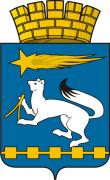 АДМИНИСТРАЦИЯ ГОРОДСКОГО ОКРУГА НИЖНЯЯ САЛДАП О С Т А Н О В Л Е Н И Е30.11.2023                                                                                                          № 677г. Нижняя СалдаОб утверждении Плана мероприятий («дорожной карты»)по улучшению состояния инвестиционного климата в городском округе Нижняя Салда на 2023-2024 годыВ целях совершенствования работ по повышению инвестиционной привлекательности и улучшения условий для ведения бизнеса на территории городского округа Нижняя Салда, руководствуясь Планом мероприятий («дорожной картой») по повышению позиций Свердловской области в Национальном рейтинге состояния инвестиционного климата в субъектах Российской Федерации на 2023-2024 годы № 01-01-40/96 от 22.11.2023, администрация городского округа Нижняя СалдаПОСТАНОВЛЯЕТ:Утвердить План мероприятий («дорожную карту») по улучшению состояния инвестиционного климата в городском округе Нижняя Салда на 2023-2024 годы (далее - План) (приложение).Ответственным за достижение результатов и реализацию Плана мероприятий («дорожной карты») по улучшению состояния инвестиционного климата в городском округе Нижняя Салда на 2023-2024 годы:1) обеспечить реализацию мероприятий Плана и достижение планируемых значений показателей;2) ежеквартально, в срок до 10 числа месяца, следующего за отчетным периодом, предоставлять в отдел экономики администрации городского округа Нижняя Салда отчет о ходе выполнения мероприятий Плана.3. Постановление администрации городского округа Нижняя Салда от 10.02.2023 № 86 «Об утверждении Плана мероприятий («дорожной карты») по улучшению состояния инвестиционного климата в городском округе Нижняя Салда на 2023 год» признать утратившим силу.4. Опубликовать настоящее постановление в газете «Городской вестник плюс» и разместить на официальном сайте администрации городского округа Нижняя Салда.5. Контроль за исполнением настоящего постановления возложить                         на заместителя главы администрации городского округа Нижняя Салда                      Зуеву Л.В.Глава городского округа Нижняя Салда                                                                                           А.А. Матвеев